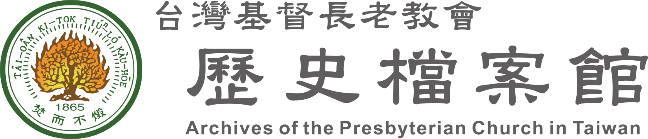 Special Collections Request FormName:                                                              Organization or Agency (if applicable) :Phone:                                                              Email:                                                              Address:                                                            City:________________ Country:_______________ Zip Code:                Planned use of the material:                                                                     ___________________________________________________________________
Warning Concerning Copyright RestrictionsArchives of the Presbyterian Church in Taiwan (PCT) welcomes you to use materials in our collections that are in the public domain and to make fair use of materials as defined by copyright law. This document and/or the provision of a reproduction are not a copyright permission, license, or transfer of rights.Archives of the PCT does not claim to control the rights for reproduction for all materials or images in its collections. The images or materials in our collections are protected by copyright, trademark, privacy, publicity rights, or other interests not owned by Archives of the PCT.Personal cameras and scannersWith some exceptions, the use of cameras and scanners is permitted. There is no charge for use of cameras or scanners. Our staff may forbid the use of cameras or scanners if you mishandle materials, or if your equipment poses any risk to our materials or causes disruption in our reading room.Privacy and publicity rightsYou are solely responsible for addressing issues of privacy and publicity rights relating to your use of our materials. Privacy and publicity rights are separate and distinct issues from copyright. While fair use is a defense to copyright infringement, it is not a defense to violating privacy or publicity rights.Use, copyright, and attributionIn obtaining a reproduction from Archives of the PCT, you assume all responsibility for determining whether any permissions relating to copyright, privacy, publicity, trademark, or any other rights are necessary for your intended use, and for obtaining all required permissions. Written permission from the copyright holders and/or other rights holders is required for publication, distribution, or other use of protected items beyond that allowed by fair use.When accessing material, you must acknowledge Archives of the PCT of as the source of the material. You also must not use the name of Archives of the PCT in any manner which creates any false association between you and the image, materials, and/or Archives of the PCT and you, or that incorrectly implies any sponsorship or endorsement by Archives of the PCT, or any third party rights holder.We appreciate receiving a copy of any published work that features our material.DisclaimerIn receiving a reproduction from our holdings, you assume all responsibility for infringement of copyright or other rights in your use of the material. You must agree  to defend, indemnify, and hold harmless Archives of the PCT and its staffs, from and against any and all liabilities, losses, demand, penalties, costs, expenses, attorneys’ fees, lawsuits, fines, judgments, or causes of actions, including but not limited to claims relating to infringement of copyright, trademark, invasion of rights of privacy or publicity, or libel that arise either directly or indirectly from any use by the requester of the images and/or materials provided by Archives of the PCT or its staffs.I have read and will abide by the terms outlined above.Signature of Requestor:                              Date:                                     TitleCollection IDFolder / Item /PageStaff UseNoticeThe Copyright Act in Taiwan (R.O.C.), Article 48:Libraries, museums, history museums, science museums, art museums, and other cultural institutions open to the public may reproduce works in their collections in any of the following circumstances:1.Where a patron requests reproduction of a part of a work that has been publicly released, or a single article from a seminar paper or a single article from a periodical that has been publicly released, provided that the copy is for personal research purposes and is limited to one copy per person.2.Where necessary to preserve materials.3.Where the works in question are out of print or difficult to purchase, and have been requested by another similar institute.